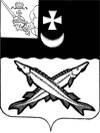   БЕЛОЗЕРСКИЙ  МУНИЦИПАЛЬНЫЙ ОКРУГ  ВОЛОГОДСКОЙ ОБЛАСТИП О С Т А Н О В Л Е Н И ЕГЛАВЫ БЕЛОЗЕРСКОГО МУНИЦИПАЛЬНОГО ОКРУГАОт  23.01.2024  № 9      В целях реализации решения Представительного Собрания округа от  19.12.2023  № 294  «О мерах социальной поддержки на 2024 год отдельных категорий граждан,  работающих в государственных учреждениях здравоохранения на территории Белозерского муниципального округа»	ПОСТАНОВЛЯЮ:        1. Утвердить Порядок предоставления мер социальной поддержки отдельным категориям граждан,  работающим в учреждениях здравоохранения, расположенных на территории округа, на 2024 год (прилагается).          2. Установить, что уполномоченным органом по предоставлению мер социальной поддержки отдельным категориям граждан,  работающим в учреждениях здравоохранения, расположенных на территории округа, на 2024 год, является администрация Белозерского муниципального округа.       3. Признать постановление главы округа от 01.02.2023 № 17 «Об утверждении Порядка предоставления мер социальной поддержки отдельным категориям граждан,  работающим в учреждениях здравоохранения, расположенных на территории района, на 2023 год» утратившим силу с 01 января 2024 года, за исключением пункта 3.       4. Настоящее постановление подлежит опубликованию в газете «Белозерье», размещению на официальном сайте Белозерского муниципального округа в информационно-телекоммуникационной сети «Интернет» и распространяется на правоотношения, возникшие с 01 января 2024 года.Глава округа:                                                                             Д.А.СоловьевУТВЕРЖДЕН постановлением главы округаот 23.01.2024 № 9Порядокпредоставления мер социальной поддержки отдельным категориям граждан,  работающим в государственных учреждениях здравоохранения на территории Белозерского муниципального округа, на 2024 год (далее – Порядок)      1. Настоящий Порядок определяет условия, размеры и механизм оказания мер социальной поддержки отдельным категориям граждан, работающим в учреждениях здравоохранения, расположенных на территории округа, в виде выплаты денежной компенсации части расходов на оплату найма (поднайма) жилого помещения предусмотренного договором найма (поднайма) и расходов на оплату коммунальных услуг лицам, впервые поступающим и приглашенным на работу в должностях "специалист с высшим (средним) медицинским и фармацевтическим образованием" в государственные  бюджетные учреждения здравоохранения Белозерского муниципального округа, не имеющим жилых помещений на праве собственности (в том числе долевой, совместной) на территории населенного пункта, где располагается подразделение учреждения здравоохранения, в котором будет работать приглашенный специалист, в размере, включающем в себя расходы на оплату найма (поднайма) жилого помещения, предусмотренном договором найма(поднайма), и расходы на оплату коммунальных услуг, но не более 3 000 рублей в месяц.      2. Выплата денежной компенсации осуществляется с 01.01.2024 по 31.12.2024 за счет средств бюджета округа в рамках осуществления учреждением полномочий органа местного самоуправления по исполнению публичных обязательств перед физическим лицом, подлежащих исполнению в денежной форме.      3. Правом на выплату денежной компенсации обладают лица, впервые поступающие на работу в должностях "специалист с высшим (средним) медицинским и фармацевтическим образованием" в учреждение после 01.01.2013, не имеющие жилых помещений на праве собственности (в том числе долевой, совместной) в населенном пункте, где располагается подразделение учреждения здравоохранения, в котором будет работать приглашенный специалист, в размере, включающем в себя расходы на оплату найма(поднайма) жилого помещения, предусмотренном договором найма(поднайма), и расходы на оплату коммунальных услуг, но не более 3 000 рублей в месяц.      4. Денежная компенсация выплачивается в размере, установленном в соответствии с пунктом 1 решения Представительного Собрания округа  от 19.12.2023  № 294  «О мерах социальной поддержки на 2024 год отдельных категорий граждан,  работающих в государственных учреждениях здравоохранения на территории Белозерского муниципального округа».      5. Денежная компенсация назначается на основании заявления специалиста (медицинского работника) на имя главы округа согласно приложению к настоящему Порядку. Назначение выплаты производится с 1-го числа месяца, следующего за месяцем обращения.      6. К заявлению прилагаются следующие документы:      - копии документов, удостоверяющих личность заявителя;      - копия выписки из Единого государственного реестра недвижимости Управления Федеральной службы государственной регистрации, кадастра и картографии по Вологодской области об отсутствии зарегистрированных прав на жилые помещения у заявителя, выданная не позднее чем за пять дней до даты обращения заявителя о предоставлении денежной компенсации;      - в случае не предоставления копии выписки из Единого государственного реестра недвижимости Управления Федеральной службы государственной регистрации, кадастра и картографии по Вологодской области администрация Белозерского муниципального округа вправе сделать запрос в соответствующие органы;      - копия договора найма (поднайма) жилого помещения;      - ходатайство руководителя учреждения здравоохранения о предоставлении денежной компенсации специалисту.      Копии документов представляются с одновременным предъявлением их подлинников либо заверенными в нотариальном порядке ответственному специалисту администрации Белозерского муниципального округа.      7. Заявление с документами, перечисленными в пункте 6 настоящего Порядка, в день поступления в администрацию Белозерского муниципального округа регистрируется специалистом, ответственным за регистрацию входящих документов. Решение о назначении денежной компенсации либо отказе о назначении денежной компенсации оформляется распоряжением администрации округа, копия которого направляется  заявителю по почте либо вручается лично в течение 5 рабочих дней со дня принятия решения.      8. Выплата денежной компенсации осуществляется администрацией Белозерского муниципального округа за предыдущий месяц в срок до 30-го числа текущего месяца на счет специалиста в кредитной организации, указанный в заявлении специалиста.      9. Выплата денежной компенсации осуществляется на основании документов, подтверждающих оплату найма (поднайма) жилых помещений и коммунальных услуг (в том числе расписки, выданные наймодателем или квитанции банка подтверждающие получение или перечисление денежных средств в соответствии с договором найма (поднайма) жилого помещения и квитанции на оплату коммунальных услуг с приложенными к ним чеками об оплате).      Документы об оплате специалист  представляет в администрацию Белозерского муниципального округа в срок до 20-го числа  месяца следующего за отчетным.       10. Основаниями для отказа в назначении денежной компенсации являются:      - несоответствие специалиста требованиям, установленным пунктом 3 настоящего Порядка;      - представление специалистом неполного перечня документов, перечисленных в пункте 6 настоящего Порядка;      - представление недостоверных документов или недостоверных сведений в документах.      11. Основаниями прекращения выплаты денежной компенсации являются:      - непредставление специалистом документа, подтверждающего оплату найма (поднайма) жилого помещения и коммунальных услуг;      - расторжение трудового договора с учреждением;      - приобретение специалистом жилого помещения в собственность (в том числе индивидуальную, долевую, совместную);      - предоставление специалисту жилого помещения по договору социального найма, найма жилого помещения муниципального жилищного фонда коммерческого использования;      - оформление специалистом регистрации по месту жительства на территории города Белозерска;      -  расторжение договора найма (поднайма) жилого помещения.      12. Специалист, получающий денежную компенсацию, обязан в течение семи рабочих дней с момента наступления обстоятельств, влекущих прекращение выплаты денежной компенсации, направить сообщение об этом на имя главы округа в письменной форме. Прекращение выплаты осуществляется на основании распоряжения главы округа, копия которого направляется специалисту по почте либо вручается лично в течение 5 рабочих дней с момента принятия решения. В случае увольнения специалиста из учреждения здравоохранения, руководитель учреждения обязан в течение трех рабочих дней с момента увольнения специалиста уведомить об этом администрацию Белозерского муниципального округа.      13. В случае излишне выплаченных сумм денежной компенсации специалисту вследствие наступления обстоятельств, предусмотренных пунктом 11 настоящего Порядка, о которых специалист не уведомил администрацию Белозерского муниципального округа, злоупотребления со стороны специалиста (представление документов с заведомо недостоверными сведениями), необоснованно полученные им средства подлежат возвращению на счет администрации Белозерского муниципального округа. В случае отказа специалиста от добровольного возврата указанных средств учреждением принимаются меры к взысканию данных средств в судебном порядке в соответствии с законодательством Российской Федерации.      14. В размер денежной компенсации не включаются расходы на оплату   связанные с содержанием и ремонтом помещения.      15. Вопросы назначения или прекращения выплаты денежной компенсации специалистам, а также споры и разногласия о взыскании необоснованно перечисленных средств денежной компенсации разрешаются на комиссии либо в судебном порядке в соответствии с законодательством Российской Федерации.Приложениек Порядку предоставления мер социальной поддержки отдельным категориям граждан,  работающим в государственных учреждениях здравоохранения на территории Белозерского муниципального округа, на 2024 год                                                           Главе округа                                                               _________________________________                                                              от _______________________________                                                              _________________________________                                                                     (должность, Ф.И.О. специалиста)Заявление      Прошу назначить и выплачивать мне ежемесячную денежную компенсацию в соответствии с пунктом 1 решения Представительного Собрания округа от  19.12.2023  № 294  «О мерах социальной поддержки на 2024 год отдельных категорий граждан,  работающих в государственных учреждениях здравоохранения на территории Белозерского муниципального округа»,  и  в соответствии с Порядком предоставления мер социальной поддержки отдельным категориям граждан,  работающим в государственных учреждениях здравоохранения на территории Белозерского муниципального округа, на 2024 год.      Реквизиты счета в кредитной организации для перечисления денежной компенсации: __________________________________________________________________.      Согласен (а)  на обработку моих персональных данных, необходимых для назначения и выплаты денежной компенсации по настоящему заявлению, в соответствии с Федеральным законом от 27.07.2006 № 152-ФЗ «О персональных данных».      Обязуюсь незамедлительно сообщать в администрацию Белозерского муниципального округа об обстоятельствах, влекущих прекращение выплаты денежной компенсации._________________________________________________________________         дата                                        подпись                            расшифровка подписиОб утверждении Порядка предоставления мер социальной поддержки отдельным категориям граждан,  работающим в государственных учреждениях здравоохранения на территории Белозерского муниципального округа, на 2024 год